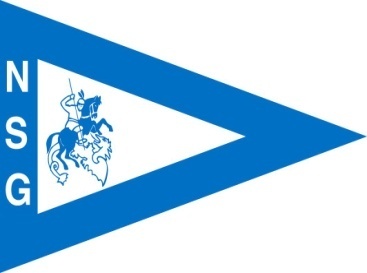 Modulo anagrafica Tessera Frequentatore/ice A.s.d. Nautica San GiorgioCognome               ________________________Nome                     ________________________Luogo di nascita    ________________________Data di nascita      ________________________	Indirizzo                 ________________________CAP                       ________________________Residenza              ________________________Provincia                ________________________Cod. Fiscale           ________________________Telefono                 ________________________Cellulare                 ________________________e-mail                    ________________________Documento:          󠄀     Patente Guida            Carta Identità    Numero________________Rilasciato da ________________   Data rilascio ____________  Scadenza __________Data   __________________                                    Firma ______________________Da consegnare a:Ad un membro del CDInviato via e-mail all’indirizzo: info@asdnauticasangiorgio.it